Site 29     District 1     Listing Price $69,000 	Site Improvements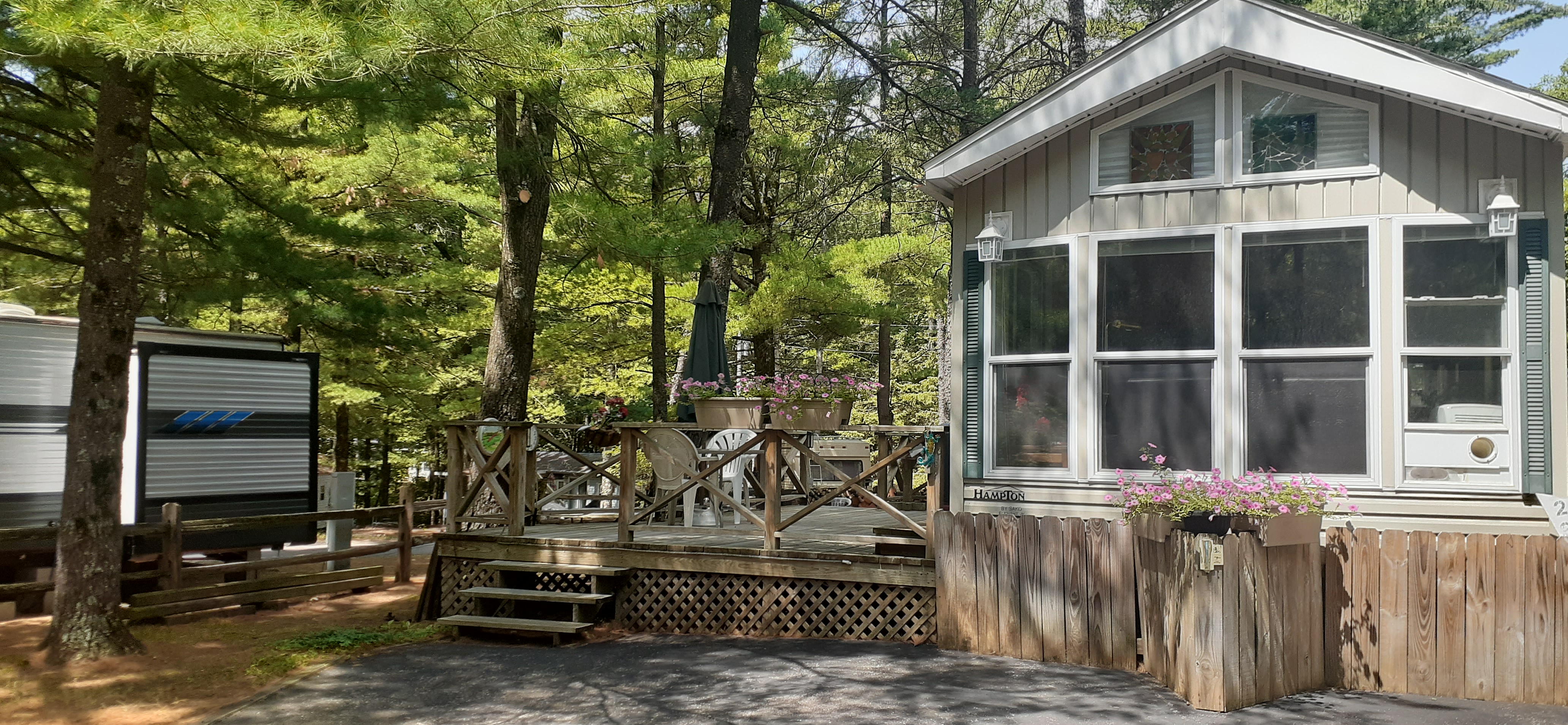 	_X_ Shed	__ Screen house    Size: ________	_X_ Decking          Size: 14’x22’	__ Add-a-room      Size: ________	_X_ Skirting    _X_ Asphalt DriveLiving Accommodations_X_ Park Model__ Travel Trailer __ RV __ NoneBrand: Sako/Hampton Year: 1999  Size: ______Style: Double Loft    Number of Bedrooms: 1Sleeping accommodations: __ king _X_ queen __double __ twin __ bunk __ fold-outUtilities + Appliances: _X_central A/C _X_ window A/C _X_stove _X_refrigerator _X_ microwaveConnections: _X_ telephone _X_ cable TV X electricity X sewer X waterOther Features: Well-insulated, metal bottom, new roof added 2021, refrigerator has ice maker, accessible year-round, close to clubhouse and pool, electric leather reclinerExclusions:   Personal items